Lab 2                                                         MEDIA                          Practical MicrobiologyMedium ( plural media ) :It is the environment where the microorganisms live and get their nutrients in order to grow and reproduce in the laboratory .Components of the Typical  Media :Carbon source .Nitrogen source .Phosphorous source .Water source .Source of minerals e.g. Fe , Mn , Na , K , Zn , Mg… etc .Source of vitamins and amino acids .Solidifying Agents : 1.Agar :Obtained from seaweeds.No nutritive value .Not affected by the growth of the bacteria.Melts at 98oC & solidifies at 42oC .2% agar is employed in solid medium  2.Gelatin :Not satisfactory . Liquefies at 24oC .Has nutritive value .Affected by the growth of the bacteria.Types of  Media l.Based on Their consistency:1.Solid media – contains 2% agarColony morphology, pigmentation, hemolysis can be appreciated.Eg: Nutrient agar, Blood agar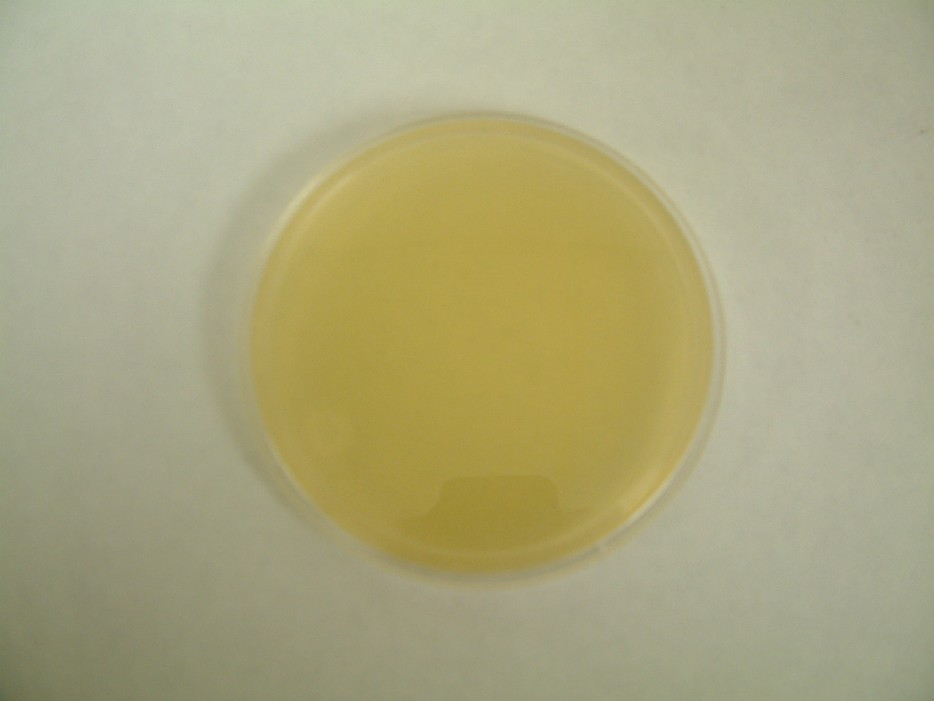 2.Liquid media – no agar. For inoculum preparation, Blood culture, for the isolation of pathogens from a mixture.Eg: Nutrient broth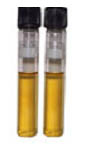 3.Semi solid medium – 0.5% agar. Eg: Motility medium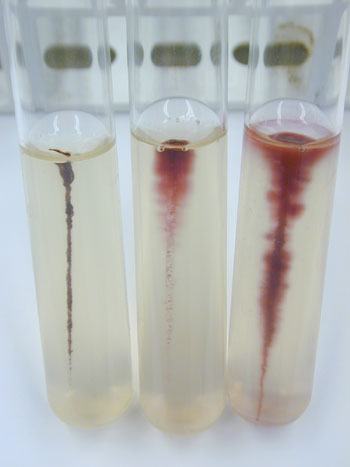 ll. Based on the constituents/ ingredients	a) simple medium	b) complex medium	c) synthetic or defined medium	d) Special mediaSpecial media:1.Enriched media : Eg: Blood agar, Chocolate agar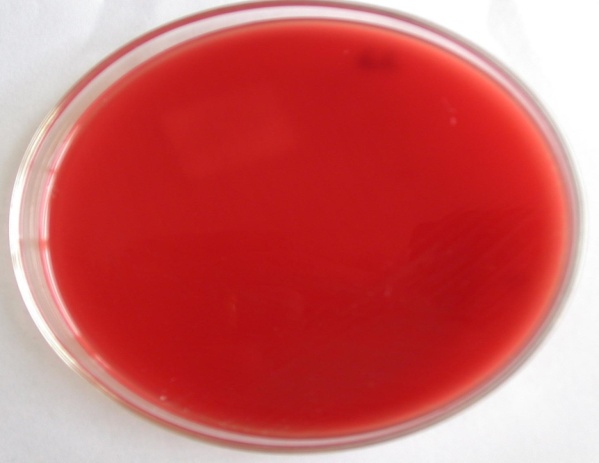 
______________________________________2.Enrichment media : Alkaline Peptone Water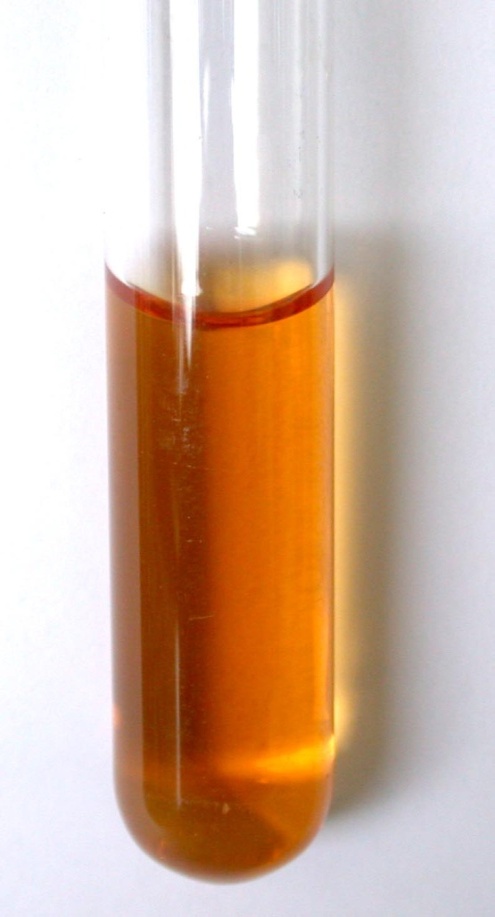 _________________________3.Selective media: Mac Conkey’s medium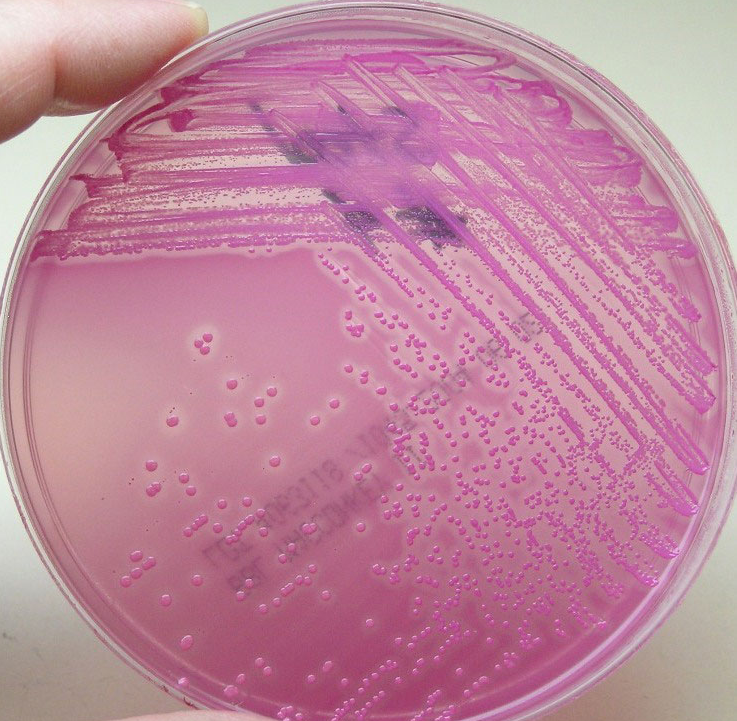 Indicator media4.Differential media : Blood agar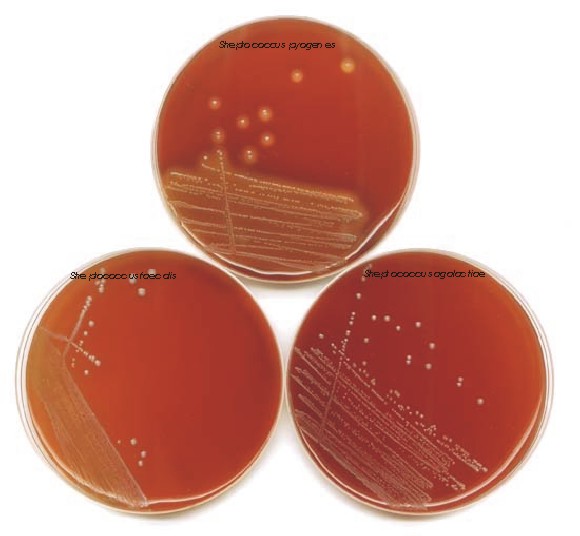 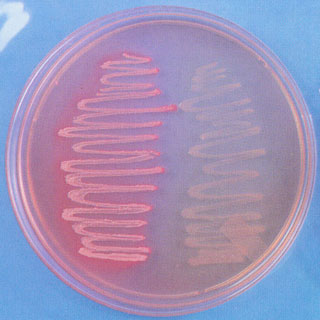 Transport media : Stuart’s medium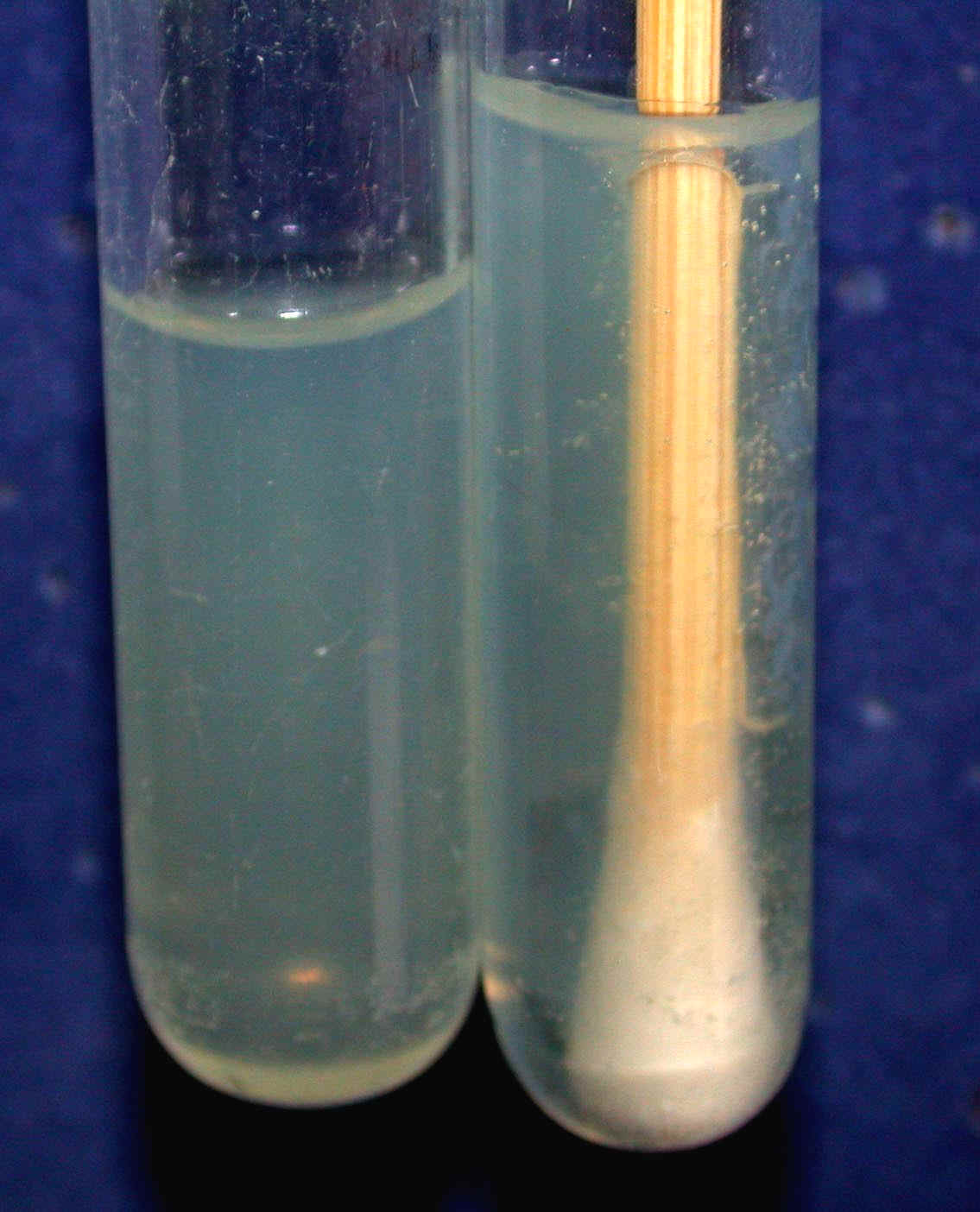 